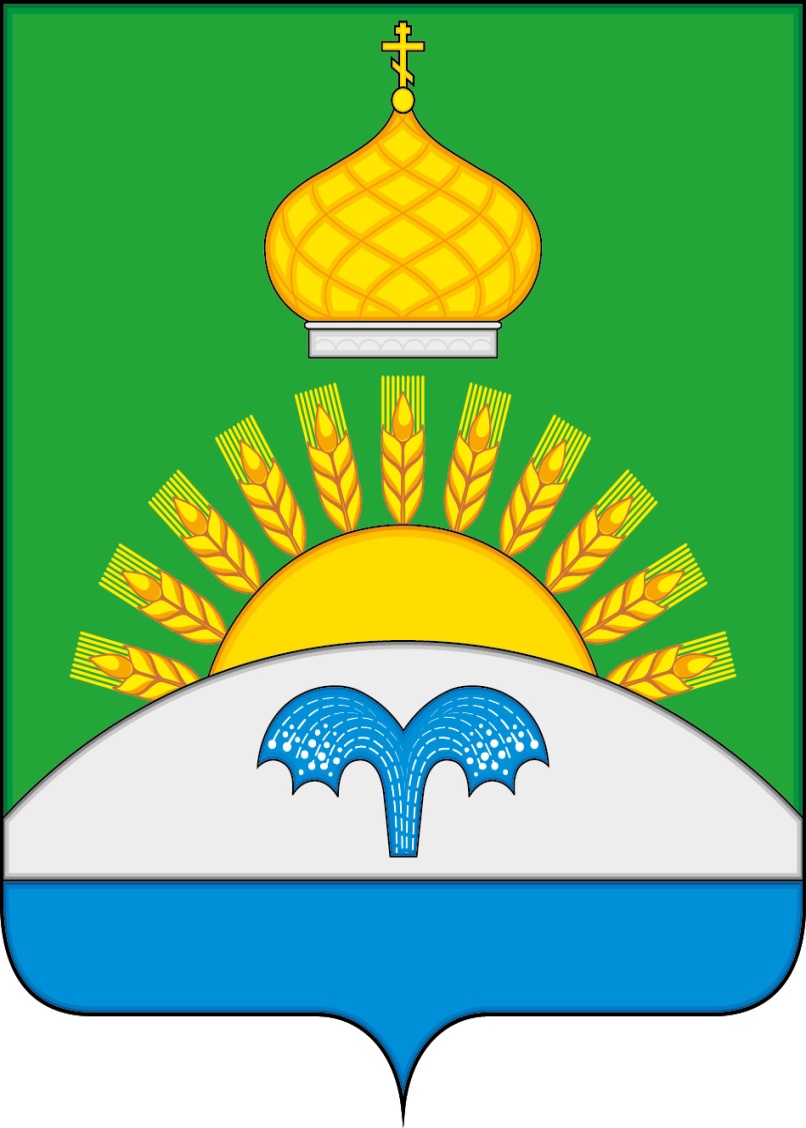 АДМИНИСТРАЦИЯСУХОДОНЕЦКОГО СЕЛЬСКОГО ПОСЕЛЕНИЯБОГУЧАРСКОГО МУНИЦИПАЛЬНОГО РАЙОНАВОРОНЕЖСКОЙ ОБЛАСТИПОСТАНОВЛЕНИЕот «04» февраля 2017 г. № 7        с. Сухой ДонецОб отмене постановления администрации Суходонецкого сельского поселения Богучарского муниципального района Воронежской области от 09.01.2019 № 1«О внесении изменений в постановление администрации Суходонецкого сельскогопоселения от 06.06.2018 №22 «Об утвержденииПоложения об оплате труда военно-учетного работника администрации Суходонецкогосельского поселения Богучарского муниципального района Воронежской области»В соответствии с Федеральным законом от 06.10.2003 № 131-ФЗ "Об общих принципах организации местного самоуправления в Российской Федерации", Уставом Суходонецкого сельского поселения Богучарского муниципального района, телеграммой №4/3/694 «Об исходных данных для составления сметы расходов на содержание военно-учетных работников в органах местного самоуправления в пределах выделяемой на 2019г. субвенции на осуществление первичного воинского учета» военного комиссара Богучарского района Воронежской области О. Кожевникова, в целях приведения нормативных правовых актов органов местного самоуправления в соответствие с действующим законодательством, администрация Суходонецкого сельского поселения постановляет:1. Отменить постановление администрации Суходонецкого сельского поселения Богучарского муниципального района от 09.01.2019 № 1 «О внесении изменений в постановление администрации Суходонецкого сельского поселения от 06.06.2018 № 22 «Об утверждении Положения об оплате труда военно-учетного работника администрации Суходонецкого сельского поселения Богучарского муниципального района Воронежской области».2. Контроль за исполнением настоящего постановления оставляю за собой.     Глава Суходонецкого сельского поселения                       Н.Д. Гриднева